ワークシート(小学2・3年用)＜の生きものたち＞１．あなたのっているきものはありますか。をきましょう２．クイズにチャレンジしましょう。(好きなコースを選んでください）＜ミラーハウス＞１．くえるは何というですか。２．ってえるは何というですか。＜＞１．それぞれのでのをしらべましょう。２．どのでをはかったら一いですか。＜トライアルジャンプ＞１．あなたのジャンプ力はどれだけですか。２．でとんだらどれだけですか＜プロペラフロート＞電気を20までためたときと40までためたときでは、プロペラが飛ぶ高さはどのように変わると予想しますか。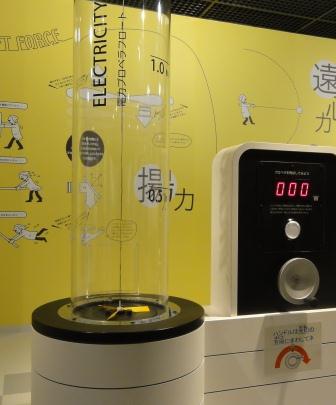 ためた電気でプロペラを飛ばしましょう。　　電気を20までと40までためてどの高さまで飛ぶか3回ず　つ調べよう※この展示物は、構造上、ためた電気とプロペラが飛ぶ高さの規則性は正確には実証できません。＜力くらべ＞１．大きなと小さなで力くらべをしましょう。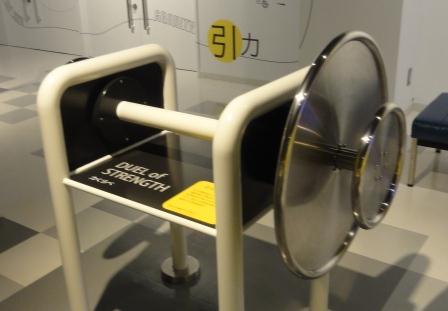 　　どちらのがいかな。＜てこの＞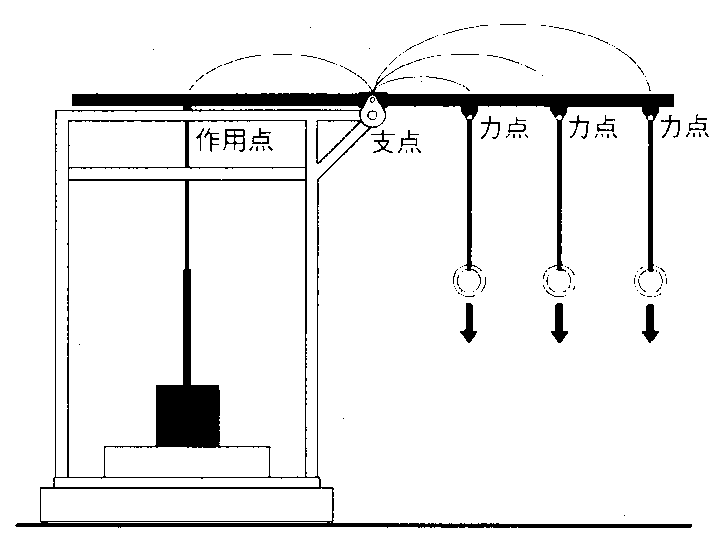     １，２，３の中で１かんたんにおもりをちげられるのはでしょうか。＜＞１．スイッチをおして中の空気をなくすとどうなりますか。・　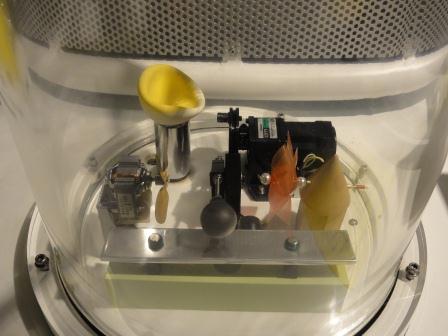 ・のきさ・ボールのふくらみワークシート(小学2・3年用)＜の生きものたち＞１．あなたのっているきものはありますか。をきましょう２．クイズにチャレンジしましょう。(好きなコースを選んでください）＜ミラーハウス＞１．くえるは何というですか。２．ってえるは何というですか。＜＞１．それぞれのでのをしらべましょう。２．どのでをはかったら一いですか。＜トライアルジャンプ＞１．あなたのジャンプ力はどれだけですか。２．でとんだらどれだけですか＜プロペラフロート＞電気を20までためたときと40までためたときでは、プロペラが飛ぶ高さはどのように変わると予想しますか。ためた電気でプロペラを飛ばしましょう。　　電気を20までと40までためてどの高さまで飛ぶか3回ず　つ調べよう※この展示物は、構造上、ためた電気とプロペラが飛ぶ高さの規則性は正確には実証できません。＜力くらべ＞１．大きなと小さなで力くらべをしましょう。　　どちらのがいかな。＜てこの＞１，２，３の中で１かんたんにおもりをちげられるのはでしょうか。＜＞１．スイッチをおして中の空気をなくすとどうなりますか。・　・のきさ・ボールのふくらみコース1　回　目チャレンジ　　　　　　　　　点　　　　　　　　　点　　　　　　　　　点　　　　　　　　　点　（kg）１回目２回目３回目平　均電気を20ためたときcm　　　　cm　　　　cm　　　　cm電気を40ためたとき　　　　cm　　　　cm　　　　cm　　　　cmコース1　回　目チャレンジ記入する　　　記入する　　　　　　　　　点　　（記入する）　　　　　　　　　点記入する　　　記入する　　　　　　　　　点　　（記入する）　　　　　　　　　点　（kg）記入する記入する記入する記入する記入する記入する１回目２回目３回目平　均電気を20ためたとき記入cm記入cm　記入cm　記入cm電気を40ためたとき　記入cm　記入cm　記入cm　記入cm